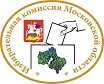 Московская область     ТЕРРИТОРИАЛЬНАЯ  ИЗБИРАТЕЛЬНАЯ КОМИССИЯ ГОРОДА РЕУТОВРЕШЕНИЕот 28.05.2018 № 205/39 Об освобождении  члена участковой избирательной комиссии  с правом решающего голоса от обязанностей  члена комиссии до истечения срока своих полномочий	На основании п. «а», ч. 6, ст. 29 Федерального закона «Об основных гарантиях избирательных прав и права на участие в референдуме граждан Российской Федерации» территориальная избирательная комиссия города Реутов РЕШИЛА: 1. Освободить от обязанностей члена участковой избирательной  комиссии  с правом решающего голоса избирательного участка№ 3648 – Панина Дмитрия Александровича, дата рождения –1984г, образование высшее, главный инженер  ООО «УК «РЭУ-1 Садовый», предложен в состав комиссии собранием избирателей ООО «УК «РЭУ-1 Садовый».№ 3650 – Шепелеву Оксану Юрьевну, дата рождения –1976г, образование среднее, заведующая библиотекой  МАОУ«СОШ № 10»,  предложена в состав комиссии собранием избирателей МАОУ«СОШ № 10».№ 3651 – Чижову Ирину Павловну, дата рождения –1965г, образование высшее, заместитель директора по УВР  МАОУ«СОШ № 10», предложена в состав комиссии собранием избирателей МАОУ«СОШ № 10».№ 3652 – Фанину Светлану Васильевну, дата рождения –1967г, образование высшее, заместитель директора по УИР МАОУ « СОШ № 10», предложена в состав комиссии собранием избирателей  МАОУ « СОШ № 10».2. Опубликовать настоящее решение в газете «Реут» и на сайте города.3.Контроль за выполнением настоящего решения возложить на председателя территориальной избирательной комиссии города Реутов Укропову О.А.Председательтерриториальной избирательной комиссии города Реутов		                                                           О.А. УкроповаСекретарь                                                                                          территориальной избирательной комиссии города Реутов                                                                              Н.Ю. Филатова